




«Adresblok»
Amsterdam, 16 september 2019  Onderwerp: geaccrediteerde nascholing osteoporose, proctologie en menopauzale klachten«Begroetingsregel»
De specialisten van Medisch Centrum Jan van Goyen nodigen u van harte uit voor een multidisciplinaire nascholing osteoporose, proctologie en menopauzale klachten op donderdag 21 november 2019, geaccrediteerd voor 3 punten.Tijdens deze multidisciplinaire nascholing krijgt u een gevarieerd aanbod gepresenteerd.  Osteoporose, proctologie en menopauzale klachten zullen aan bod komen; alle zaken waar u als huisarts vaak mee te maken zult hebben in de dagelijkse praktijk. Er is uiteraard uitgebreid de mogelijkheid om al uw vragen te stellen over dit onderwerp en kennis te maken met de specialisten. 
Programma17.30 – 18.00 uur 	Ontvangst met broodjesmaaltijd18.00 – 19.00 uur 	Osteoporose – dr. Annegreet Veldhuis, internist-endocrinoloog		19.00 – 20.00 uur    	Proctologie – dr. Steve de Castro, chirurg 20.00 – 21.00 uur	Menopauzale klachten – dr. Carla van der Wijden, gynaecoloogDatum: 		Donderdag 21 november 2019Ontvangst: 		17.30 uur, start nascholing 18.00 uurLocatie: 		St. Ignatius Gymnasium
Adres:			Jan van Eijckstraat 47, 1077 LH Amsterdam
Graag zien wij u op deze leerzame nascholing van 21 november a.s. tegemoet. U kunt zich tot een week voor de bijeenkomst aanmelden door een mail te sturen naar huisartsen@jvg.nl. Graag ontvangen wij hierin uw BIG-nummer, naam en naam van de praktijk waarin u werkzaam bent. Indien u vragen heeft, kunt u contact met mij opnemen via telefoonnummer 020 - 305 58 03.Mede namens de directie van Medisch Centrum Jan van Goyen,Met vriendelijke groet, 
Jessica GroeneveltMarketing & Communicatie 
Medisch Centrum Jan van GoyenLeerdoelen:1. Osteoporose: diagnostiek en behandelingLeerdoelen: a. Bij welke patiënten een dexascan uitvoeren,  b. behandeling osteoporose door huisarts, c. wanneer verwijzen naar tweede lijn2. Proctologie: diagnostiek en behandeling anale afwijkingenLeerdoelen: a. bij welke klachten verwijzen voor proctologie, b. classificatie hemorroiden, c. conservatieve behandeling hemorroiden d. chirurgische/elastiekjes interventie hemorroiden e. overige anale afwijkingen3. Menopauzale klachtenLeerdoelen: a. Herkennen van menopauzale klachten, b. behandeling menopauzale klachten, c. wanneer doorverwijzen naar tweede lijn?Bestemd voor:Huisartsen, huisartsen in opleidingSprekers:Dr. Annegreet Veldhuis, internist-endocrinoloog
Dr. Steve de Castro, chirurgDr. Carla van der Wijden, gynaecoloog
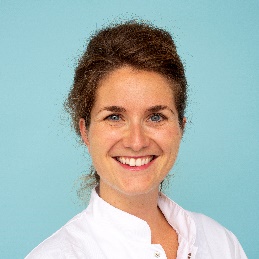 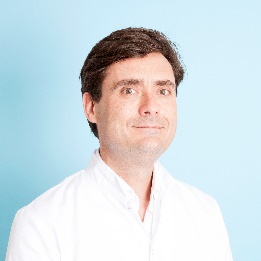 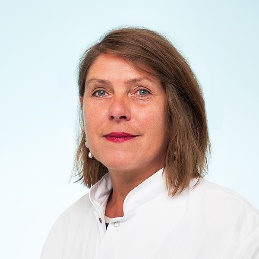 
  dr. A. Veldhuis-Vlug	dr. S.M.M. de Castro       dr. C. van der Wijden                